Szkoła Muzyczna I stopnia w Starym Sączu                            serdecznie zaprasza                                                                               na Koncert zimowy            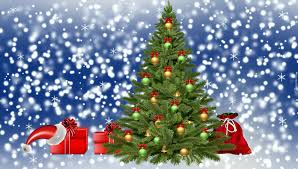 wystąpią uczniowie                                      i nauczycieleSzkoły Muzycznej  I stopnia                w Starym Sączu20 grudnia 2018 r. godz. 16.30  „Sokół” Stary Sącz 